			Linda Oliver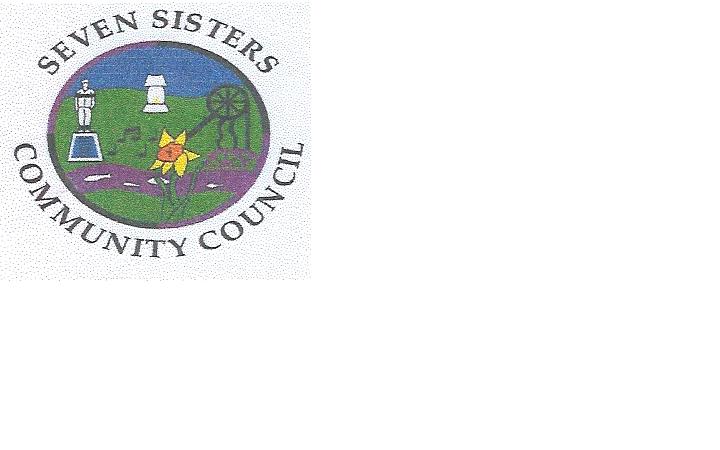 				Clerk to the Council					Brodawel	Onllwyn Road				Coelbren, NeathSA10 9NS                                                		 Tel:01639 700525/07774 718663                     		    	                    linoliver@btinternet.com       	 					WOULD YOU LIKE TO BE INVOLVED IN WHAT HAPPENS IN YOUR VILLAGESEVEN SISTERS COMMUNITY COUNCIL IS LOOKING FOR YOUR HELP!WE WANT TO START AN EVENT’S COMMITTEE TO DECIDE HOW WE CAN MAKE LIFE IN THE VILLAGE MORE ENTERTAINING AND INTERESTING FOR EVERYONEIF YOU HAVE SOME TIME TO SPARE AND WOULD LIKE TO CONTRIBUTE YOUR IDEAS AND HELP TO THE PROJECT, WE WOULD LOVE TO SEE YOU AT THE FOLLOWING MEETING:Monday 25th March 2019 at the Community Hall at 6p.m.